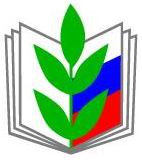 ПРОФСОЮЗ РАБОТНИКОВ НАРОДНОГО ОБРАЗОВАНИЯ И НАУКИ РФ(общероссийский профсоюз образования)КРАСНОДАРСКАЯ КРАЕВАЯ ТЕРРИТОРИАЛЬНАЯ ОРГАНИЗАЦИЯ СОЧИНСКАЯ ГОРОДСКАЯ ТЕРРИТОРИАЛЬНАЯ ОРГАНИЗАЦИЯ первичная профсоюзная организацияМуниципального дошкольного образовательного бюджетного учреждения детского сада комбинированного вида №76г.Сочи.ОТЧЁТо работе первичной профсоюзной организации за 2014-2016 г.Подошёл к концу срок полномочий ныне действующего профсоюзного  комитета, который был избран на 2014-2016 г.Членами Профсоюзной организации МДОУ детского сада комбинированного №76 г.Сочи являются 100  человек.Общее число работников в учреждении - 105 человека.Охват профсоюзным членством - 97% Не являются членами Профсоюза -4 человека ( из них 2-пенсионеры по возрасту). Слайд 2В отчётный период свою работу осуществляя профсоюзный комитет в составе:- Пузанова Е.Ю. - председатель, -Власенко Ю.В. –заместитель председателя,-Сорсоматьян С.У, уполномоченный  по охране труда-Колоскина И.В., секретарь ПК-Шкарбан А.Н.,  Лопаткина Д.С., информационная работа- Бойкова Т.А., Горлова М.С.,  Кузьменко Н.С., Леонова Г.А. – культурно массовая и спортивная работа.Слайд 3Говоря о работе нашей первичной профсоюзной организации, хотелось бы отметить что мы – это частичка всего большого отраслевого Профсоюза образования и науки.  Цели и задачи нашей первичной организации неразрывно связаны с целями и задачами всего отраслевого Профсоюза:-Цель работы :  защита профессиональных, трудовых, социально-экономических прав и интересов работников учреждения, их здоровья, занятости и социального статуса при взаимодействии с администрацией образовательного учреждения, органами местного самоуправления.-Задачи:  Улучшение социально– экономического положения работников;Развитие социального партнёрства; Укрепление и развитие профессиональной солидарности;Организация работы, направленной на вовлечение в профсоюзную организацию новых членов профсоюза;Укрепление авторитета профсоюзной организации, формирование положительного имиджа, сохранение стабильности численности членов профсоюза.Слайд 4        Что сделано Профсоюзом? Какой результат работы? Хотелось бы отметить лишь некоторые самые яркие результаты работы Профсоюза за 2016 г. Это:1. Установление размера окладов и ставок работников государственных и муниципальных учреждений на 2017 год не ниже 70%Согласно Единым рекомендациям по установлению на федеральном, региональном и местном уровнях систем оплаты труда работников государственных и муниципальных учреждений на 2017 год, разработанным Российской трёхсторонней комиссией по регулированию социально-трудовых отношений в соответствии со статьёй 135 Трудового кодекса Российской Федерации в целях обеспечения единых подходов к регулированию заработной платы работников организаций бюджетной сферы, размеры окладов (должностных окладов), ставок заработной платы в структуре заработной платы работников образовательных организациях должны составлять не ниже 70 процентов.2. Устранено свыше 50 тысяч нарушений трудового законодательстваВ ходе общепрофсоюзной тематической проверки по соблюдению трудового законодательства при заключении и изменении трудовых договоров с работниками образовательных организаций устранено 53081 нарушение.3. Предотвращение в образовательных организациях принудительного 36-часового выполнения педагогической работыПриказ Минобрнауки России от 11 мая 2016 года № 536 "Об утверждении Особенностей режима рабочего времени и времени отдыха педагогических и иных работников организаций, осуществляющих образовательную деятельность"4. Нормативное подтверждение права всех педагогических работников на длительный отпускПриказ Минобрнауки России от 15 июня 2016 года № 644 "Об утверждении Порядка предоставления педагогическим работникам организаций, осуществляющих образовательную деятельность, длительного отпуска сроком до одного года". В утратившем силу Порядке от 7 декабря 2000 года № 3570 данное право распространялось только на работников организаций, подведомственных Минобрнауки России.5. Недопущение поспешных действий по внедрению профстандарта "Педагог"Приказом № 745н "О внесении изменений профессиональный стандарт "Педагог (педагогическая деятельность в дошкольном, начальном общем, основном общем, среднем общем образовании) (воспитатель, учитель)", утверждённый приказом Министерства труда и социальной защиты Российской Федерации от 18 октября 2013 года № 544н" дата начала применения профессионального стандарта "Педагог (воспитатель, учитель)" переносится с 1 января 2017 года на 1 сентября 2019 года.6. Предотвращение произвольного расширения работодателем функционала работниковПостановление Правительства Российской Федерации от 27 июня 2016 года № 584 "Об особенностях применения профессиональных стандартов…" предотвращает намерение наделить работодателей правом расширять должностные обязанности работников без их согласия за счёт должностных обязанностей, предусмотренных любыми другими профессиональными стандартами (по другим должностям) и без дополнительной оплаты.7. Введение ограничений по отчётности педагогических работниковПриняты рекомендации по сокращению и устранению избыточной отчётности учителей (совместное письмо Минобрнауки России и Общероссийского Профсоюза образования от 16 мая 2016 года № 269).8. Сохранение стипендиального фондаСтуденческий координационный совет Профсоюза добился отмены сокращения расходов на выплату стипендий в образовательных организациях высшего образования, предусмотренного в рамках оптимизации федерального бюджета.9. Определение и конкретизация мер комплексной поддержки молодых специалистовСовет молодых педагогов при ЦС Профсоюза инициировал подготовку рекомендаций «О мерах комплексной поддержки молодых педагогов» (совместное письмо Минобрнауки России и Общероссийского Профсоюза образования от 11 июля 2016 года № 326)  в сфере организации рабочего времени и оплаты труда молодых педагогических работников, повышения их профессионального уровня, а также повышения статуса и популяризации деятельности советов молодых педагогов.10. Новые формы повышения престижа профессии и распространения передового педагогического опытаТематическое партнёрство с МДЦ "Артек" и реализация программы "Другая школа", основывающейся на принципе: "Лучшие учителя России – лучшим ученикам России", вывело на новый уровень работу по повышению престижа и популяризации педагогических профессий.11. Значительное повышение правовых знаний работников образованияВ рамках Года правовой культуры состоялось масштабное обучение профсоюзного актива, работников образования и социальных партнёров необходимым в работе основам правовых знаний в сфере трудового законодательства.12. Перенос даты начала применения профессионального стандарта "Педагог дополнительного образования детей и взрослых" на 1 января 2018 годаИнициатором выступило Минобрнауки России по ходатайству Общероссийского Профсоюза образования. Приказ от 26 декабря 2016 года № 835н "О внесении изменений профессиональный стандарт "Педагог дополнительного образования детей и взрослых", утверждённый приказом Минтруда России от 8 сентября 2015 г. № 613н" вступит в силу после государственной регистрации в Минюсте России.Слайд 5Необходимо помнить, что Профсоюз силён своим единством.  Наша поддерживала все Всероссийские акции профсоюза:- Всемирный день действий профсоюзов    «За достойный труд!» -Телеграмма в Государственную Думу РФ со словами поддержки Обращения делегатов VII Съезда Общероссийского Профсоюза  образования. Слайд 6,7,8С целью более полного и содержательного информирования членов Профсоюза о работе первичной организации, Городской и Краевой организаций Профсоюза на интернет- сайте ДОУ создана страничка «Первичная профсоюзная организация МДОУ№76» ( адрес странички http://dou76.sochi-schools.ru/pervichnaya-profsoyuznaya-organizatsiya-dou-76/),  на которой есть гиперссылки на сайт Общероссийского профсоюза образования, на сайты Городской и Краевой организаций профсоюза .Так же на страничке размещена информация: о новостях Профсоюза образования, о деятельности первичной профсоюзной организации ДОУ, информация о мероприятиях, организованных ПК , и многое другое.«Профсоюзный уголок» ( расположенный в учреждении) регулярно пополняется интересной и полезной для членов профсоюза информацией.Слайд 9  Результат нашей информационной работы отмечен на уровне города. Страница нашей первичной  профсоюзной организации вот уже 2 года подряд занимает призовое 3 место в городском конкурсе «Лучшая профсоюзная страница на сайте образовательного учреждения»Слайд 10Чтобы работа первичной профсоюзной организации была успешной, необходимо качественное и полноценное социальное партнёрство     Одна из основных задач первичной профсоюзной организации - защита профессиональных,  социально-экономических прав и интересов работников, решение  которой  возможно только путем переговоров с работодателем.              Уровень развития партнёрских отношений между администрацией нашего дошкольного учреждения и профсоюзной организацией—сотрудничество и взаимодействие. В нашем дошкольном учреждении между работниками и работодателем заключается Коллективный договор Контроль выполнения Коллективного договора  осуществляется комиссией    Слайд 11работодатель согласует с профсоюзным комитетом: -тарификацию работников;  - графики работы;   -графики отпусков;  - расписание занятий;  - должностные инструкции;   -инструкции по охране труда  - Правила внутреннего трудового распорядка;   -Положение об оплате труда;  - Положения о выплатах компенсационного  и стимулирующего характера; -  выплаты  из фонда заработной платы (средства экономии).    Слайд 12            Дополнительные льготы и компенсации для работников ДОУ в КД на 2017-2019 ггДополнительные отпуска:За ненормированный рабочий день;За стаж работы в ДОУ более 10 лет;За почётные звания ; За активную работу в  профсоюзном комитете.Выплаты стимулирующего характераЗа отраслевые награды;Молодым специалистам;За наставничество;За работу в группах раннего возрастаПри выходе работника на пенсию по возрасту при стаже работы в ДОУ свыше 10 лет.Краткосрочный  оплачиваемый отпуск:1 сентября для работников, имеющих детей, поступающих в первый класс;-в связи со смертью близкого родственника    Слайд 13Большое внимание первичная профсоюзная организация МДОУ№76 уделяет работе по улучшению условий труда.В учреждении работает комиссия по охране труда, в состав которой от профсоюзной организации вошли председатель ПК Пузанова Е.Ю. , заместитель председателя ПК Власенко Ю.В. и уполномоченный по ОТ Бойкова Т.А.. Анализ работы комиссии осуществляется на её заседаниях комиссии, которые проводятся ежемесячно.Комиссия анализирует ход выполнения Соглашения по охране труда, отчитывается на профсоюзных и общих собраниях трудового коллектива Уполномоченный по охране труда осуществляет свою деятельность согласно плану, проводит ежеквартально проверки соблюдения норм охраны труда в учреждении. В целях систематического контроля за соблюдением требований законодательства по охране труда в учреждении организован административно- общественный контроль по охране труда, ведётся журнал административно-общественного контроля.Профсоюзная организация МДОУ №76 ежегодно заключает с администрацией Соглашение по охране труда Ход выполнения Соглашения по охране труда  контролировался комиссией по охране труда, итоги проверок выносились на заседания ПК.На заседания профсоюзного комитета, на профсоюзные собрания регулярно выносятся вопросы анализа состояния охраны труда в учреждении.    Слайд 14, 15Ежегодно участвуем в проведении апрельского «Всемирного дня охраны труда». 2016 г. «Стресс на рабочем месте : коллективный вызов»ПОБЕДА В ГОРОДСКОМ КОНКУРСЕ РАЗРАБОТОК по теме Всемирного дня охраны труда . Материалы этого мероприятия размещены на сайте Городской организации профсоюза.    Слайд 16 За счёт средств работодателя работники учреждения проходят обучение     нормам охраны труда      электробезопасности,     пожарной безопасности.    Слайд 17                   Специальная оценка условий труда под контролем профсоюзной организации    Слайд 18          Сотрудничество – залог успеха.Совместные рейды по контролю соблюдения норм охраны труда, техники безопасности.Рейды уполномоченного по охране труда ( составление актов, предписаний, ведение журнала административно-общественного контроля) Слайд 19Здоровым быть здорово! – этот девиз можно смело назвать девизом нашего коллектива. Администрация и профсоюзный комитет совместно: Организуют и контролируют проведение медосмотров сотрудников дошкольного учреждения,  Дни здоровья (2014), которые стали любимы и коллегами, и членами их семей.Организуют и финансируют  Спартакиады. Особой популярностью пользуются турниры по бадминтону ( 2015, 2016), которые стали традиционными  в нашем детском саду;Создают  условия  для занятий в группе здоровья – «БОДИФЛЕКС»Психолог нашего дошкольного учреждения проводит групповые и индивидуальные тренинги и консультации для работников, что способствует снятию психологического напряжения, приводит к  мягкому разрешению различного рода конфликтов;Благодаря действию программы «Профсоюзная путёвка» члены нашей первичной профсоюзной организации и члены их семей  имеют возможность отдохнуть и оздоровиться  в санаториях  кавказских минеральных вод и на черноморском побережье. ( Городская программа частичной компенсации отдыха по путёвкам и курсовкам)        - 2014 г., ноябрь – Н.П.Гринькова, Е.Э.Ращенко бесплатно прошли курсовочное лечение в санатории «Белые ночи»;         - 2014 г, июль – Е.Бойчук с ребёнком прошла санаторно-курортное лечение в Кисловодске по профсоюзной путёвке ( 20% скидка)        - 2017 г., февраль – А.М.Багдасарян с сыном  санаторное лечение в санатории «Русь» , г. Горячий Ключ       - в мае 2017 г. собираются отдохнуть Сорсоматьян Н.А. и Горлова М.С. в санатории «Русь» г.Горячий КлючПри содействии профсоюзной организации более половины членов первички  ( 50 человек) оформили сервисные карты Альфа-Страхование – ОМС, позволяющие получать скидки на  медицинское обслуживании в ряде клиник.Профилактический  осмотр у офтальмолога  (организован Горкомом профсоюза) – прошли 8 членов первичной профсоюзной организацииСлайд 20, 21Слайд 22В сентябре 2016 г наша первичная профсоюзная организация в лице Крутиковой Н.И.  приняла участие в XXXII Туристический слет работников образования г. Сочи «МОЛОДЁЖНЫЙ КВАРТАЛ»Слайд 23     Мы стараемся не забывать  о том, что болезни лечат врачи, а Здоровье нужно добыть самому!Слайд 24Профсоюзная организация МДОУ№76 использует в своей работе инновационные формы работы.8 членов Профсоюза являются членами Кредитно-потребительскогокооператива	«Кредитно-сберегательный	союз работниковобразования и науки» - Снигирёва А.М., Пузанова Е.Ю., Кулишова Э.Л., Рудакова Л.А., Погосян А.Н., Бицадзе О.В., Кузьменко Н.С., Протасевич Н.В. Воспользовались услугами и взяли кредит – 6 членов 8 членов первичной профсоюзной организации перевели свои пенсионные накопления в НПФ « Образование и наука» ( «САФМАР»)Слайд 25, 26Акции нашей первичной профсоюзной организации совместно с администрацией ДОУ -  «Зелёный росток», «Посылка солдату».Слайд 27     Материальная и благотворительная помощьЕжегодно первичная профсоюзная организация ДОУ оказывает материальную помощь членам профсоюза, оказавшимся в трудной жизненной ситуации, испытывающим материальные трудности. Материальная помощь оказывается по заявлению члена профсоюза. В отчётный период сумма средств первичной профсоюзной организации, направленных на материальную помощь составила — 75 000 рублей Слайд 28Большое внимание профсоюзный комитет ДОУ уделяет организации и проведению культурно-массовых мероприятий.Так  были организованы вечера отдыха, посвящённые Женскому дню 8 марта, Дню дошкольного работника, встрече Нового года. На проведение культурно-массовых и спортивных мероприятий израсходовано  в   отчётный период    47 500 р   из средств первичной профсоюзной организации.На спортивные мероприятия   4 000рСлайд 29   Новый годСлайд 30 Празднование юбилеев – Сизо С.Ю., Попова О.Н., Колоскиной Н.В., Торлакян Л.С., Шаверневой М.А.     Слайд 32    Работа с пенсионерами, бывшими  работниками ДОУ Слайд 34, 35                                   Обмен опытом2014 г – встреча с профсоюзными организациями Ставрополья ( семинар в Адлере). Доклад Пузановой Е.Ю.2015 г – Всероссийский семинар «Гармония-профцентр» Доклад  Пузановой Е.Ю.2016 г – Доклад и презентация «О практике взаимодействия социальных партнеров в образовательной организации», г. Краснодар2017 г –Всероссийский конкурс «Лучшая презентация опыта работы первичной профсоюзной организации» (г.Москва, выход в финал)2017 г. – участие в городском конкурсе «ПРОФСОЮЗНАЯ ГАЗЕТА»Первичная профсоюзная организация МДОУ№76 на ближайший период развития определяет главными следующие задачами :повышение эффективности работы по защите трудовых, профессиональных и социально-экономических интересов членов Профсоюза через эффективное социальное партнёрство;активизация работы по укреплению положительного имиджа Профсоюза и усиление мотивации профсоюзного членства путём расширения информационной работы;дальнейшее внедрение инновационных форм социальной поддержки членов Профсоюза: негосударственный пенсионный фонд «САФМАР», «Кредитно-сберегательный союз», программы оздоровления;активизация информационной работы;активизация спортивной и оздоровительной работы.       Хотелось бы поблагодарить всех членов профсоюзного комитета, активно участвовавших в работе профкома, в организации мероприятий профорганизации.        Поблагодарить социальных партнёров в лице администрации ДОУ за совместную работу.        Хотела бы высказать пожелание всем членам профсоюза –  проявлять активность  в работе первичной организации, и помнить , что ПЕРВИЧНАЯ ОРГАНИЗАЦИЯ – ЭТО МЫ С ВАМИ!   И от доли участия каждого из нас зависит  успех работы всей первичной профсоюзной организации. Важно помнить, что когда есть желание – появляются и возможностиСлайд 36Если  план «А» не сработал, у тебя есть ещё 32 буквы чтобы попробоватьПрошу признать работу профкома за отчётный период  удовлетворительнойПредседатель ПК МДОУ№76	Пузанова Е.Ю.